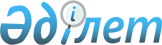 О внесении изменений в решение Балхашского районного маслихата от 28 декабря 2018 года № 42-191 "О бюджете Балхашского района на 2019-2021 годы"Решение Балхашского районного маслихата Алматинской области от 30 мая 2019 года № 51-219. Зарегистрировано Департаментом юстиции Алматинской области 5 июня 2019 года № 5154
      В соответствии с пунктом 4 статьи 106 Бюджетного кодекса Республики Казахстан от 4 декабря 2008 года, подпунктом 1) пункта 1 статьи 6 Закона Республики Казахстан от 23 января 2001 года "О местном государственном управлении и самоуправлении в Республике Казахстан", Балхашский районный маслихат РЕШИЛ:
      1. Внести в решение Балхашского районного маслихата "О бюджете Балхашского района на 2019-2021 годы" от 28 декабря 2018 года № 42-191 (зарегистрирован в Реестре государственной регистрации нормативных правовых актов № 5014, опубликован 30 января 2019 года в Эталонном контрольном банке нормативных правовых актов Республики Казахстан) следующие изменения:
      пункт 1 указанного решения изложить в новой редакции: 
       "1. Утвердить районный бюджет на 2019-2021 годы, согласно приложениям 1, 2 и 3 к настоящему решению соответственно, в том числе на 2019 год в следующих объемах:
      1) доходы 7 119 902 тысячи тенге, в том числе:
       налоговые поступления 140 771 тысяча тенге;
       неналоговые поступления 7 660 тысяч тенге;
       поступления от продажи основного капитала 4 708 тысяч тенге;
      поступления трансфертов 6 966 763 тысячи тенге, в том числе:
       целевые текущие трансферты 2 847 176 тысяч тенге;
       целевые трансферты на развитие 575 537 тысяч тенге;
       субвенции 3 544 050 тысяч тенге;
      2) затраты 7 119 902 тысячи тенге;
      3) чистое бюджетное кредитование 22 537 тысяч тенге, в том числе:
      бюджетные кредиты 53 025 тысяч тенге;
      погашение бюджетных кредитов 30 488 тысяч тенге;
      4) сальдо по операциям с финансовыми активами 0 тенге;
      5) дефицит (профицит) бюджета (-) 22 537 тысяч тенге;
      6) финансирование дефицита (использование профицита) бюджета 22 537 тысяч тенге".
      2. Приложение 1 к указанному решению изложить в новой редакции согласно приложению к настоящему решению.
      3. Контроль за исполнением настоящего решения возложить на постоянную комиссию Балхашского районного маслихата "По экономической реформе, бюджету, тарифной политике, развитию малого и среднего предпринимательства".
      4. Настоящее решение вводится действие с 1 января 2019 года. Районный бюджет на 2019 год
					© 2012. РГП на ПХВ «Институт законодательства и правовой информации Республики Казахстан» Министерства юстиции Республики Казахстан
				
      Председатель сессии Балхашского районного маслихата 

А. Аймаков

      Секретарь Балхашского районного маслихата 

К. Омаров
Приложение к решению Балхашского районного маслихата от " 30 " мая 2019 года № 51-219 "О внесении изменений в решение Балхашского районного маслихата от 28 декабря 2018 года № 42-191 "О бюджете Балхашского района на 2019-2021 годы"Приложение 1 к решению Балхашского районного маслихата от 28 декабря 2018 года № 42-191 "О бюджете Балхашского района на 2019-2021 годы"
Категория
Категория
Категория
Категория
Сумма (тысяч тенге)
Класс
Класс
Класс
Сумма (тысяч тенге)
Подкласс
 Наименование
І. Доходы
7119902
1
Налоговые поступления
140771
01
Подоходный налог 
32495
2
Индивидуальный подоходный налог
32495
04
Hалоги на собственность
96684
1
Налог на имущество 
26159
3
Земельный налог
2522
4
Hалог на транспортные средства
66003
5
Единый земельный налог
2000
05
Внутренние налоги на товары, работы и услуги
6300
2
Акцизы
1800
3
Поступления за использование природных и других ресурсов
2000
4
Сборы за ведение предпринимательской и профессиональной деятельности
2500
08
Обязательные платежи, взимаемые за совершение юридически значимых действий и (или) выдачу документов уполномоченными на то государственными органами или должностными лицами
5292
Категория
Категория
Категория
Категория
Сумма (тысяч тенге)
Класс
Класс
Класс
Сумма (тысяч тенге)
Подкласс
 Наименование
1
Государственная пошлина
5292
2
Неналоговые поступления
7660
01
Доходы от государственной собственности
3160
1
Поступления части чистого дохода государственных предприятий
200
5
Доходы от аренды имущества, находящегося в государственной собственности
2960
04
Штрафы, пени, санкции, взыскания, налагаемые государственными учреждениями, финансируемыми из государственного бюджета, а также содержащимися и финансируемыми из бюджета (сметы расходов) Национального Банка Республики Казахстан
3000
1
Штрафы, пени, санкции, взыскания, налагаемые государственными учреждениями, финансируемыми из государственного бюджета, а также содержащимися и финансируемыми из бюджета (сметы расходов) Национального Банка Республики Казахстан, за исключением поступлений от организаций нефтяного сектора
3000
06
Прочие неналоговые поступления
1500
1
Прочие неналоговые поступления
1500
3
Поступления от продажи основного капитала
4708
01
Поступления от продажи земельных участков закрепленных за государственным органом финансируемых из местного бюджета
500
1
Поступления от продажи земельных участков
500
03
Продажа земли и нематериальных активов
4208
1
Продажа земли
4208
4
Поступления трансфертов 
6966763
02
Трансферты из вышестоящих органов государственного управления
6966763
2
Трансферты из областного бюджета
6966763
Функциональная группа
Функциональная группа
Функциональная группа
Функциональная группа
Функциональная группа
Сумма (тысяч тенге)
Функциональная подгруппа
Функциональная подгруппа
Функциональная подгруппа
Функциональная подгруппа
Сумма (тысяч тенге)
Администратор бюджетных программ
Администратор бюджетных программ
Администратор бюджетных программ
Сумма (тысяч тенге)
Программа
Программа
Сумма (тысяч тенге)
Наименование
Сумма (тысяч тенге)
ІІ. Затраты
7119902
01
Государственные услуги общего характера
340394
1
Представительные, исполнительные и другие органы, выполняющие общие функции государственного управления
301143
112
Аппарат маслихата района (города областного значения)
20766
001
Услуги по обеспечению деятельности маслихата района (города областного значения)
20766
122
Аппарат акима района (города областного значения)
121374
001
Услуги по обеспечению деятельности акима района (города областного значения)
94374
003
Капитальные расходы государственного органа
27000
123
Аппарат акима района в городе, города районного значения, поселка, села, сельского округа
159003
001
Услуги по обеспечению деятельности акима района в городе, города районного значения, поселка, села, сельского округа
158956
022
Капитальные расходы государственного органа
47
2
Финансовая деятельность
21540
452
Отдел финансов района (города областного значения)
21540
001
Услуги по реализации государственной политики в области исполнения бюджета и управления коммунальной собственностью района (города областного значения)
19249
003
Проведение оценки имущества в целях налогообложения
635
010
Приватизация, управление коммунальным имуществом, постприватизационная деятельность и регулирование споров, связанных с этим
1656
Функциональная группа
Функциональная группа
Функциональная группа
Функциональная группа
Функциональная группа
Сумма (тысяч тенге)
Функциональная подгруппа
Функциональная подгруппа
Функциональная подгруппа
Функциональная подгруппа
Сумма (тысяч тенге)
Администратор бюджетных программ
Администратор бюджетных программ
Администратор бюджетных программ
Сумма (тысяч тенге)
Программа
Программа
Сумма (тысяч тенге)
Наименование
Сумма (тысяч тенге)
5
Планирование и статистическая деятельность
17711
453
Отдел экономики и бюджетного планирования района (города областного значения)
17711
001
Услуги по реализации государственной политики в области формирования и развития экономической политики, системы государственного планирования
17711
02
Оборона
22044
1
Военные нужды
3439
122
Аппарат акима района (города областного значения)
3439
005
Мероприятия в рамках исполнения всеобщей воинской обязанности
3439
2
Организация работы по чрезвычайным ситуациям
18605
122
Аппарат акима района (города областного значения)
18605
007
Мероприятия по профилактике и тушению степных пожаров районного (городского) масштаба, а также пожаров в населенных пунктах, в которых не созданы органы государственной противопожарной службы
18605
03
Общественный порядок, безопасность, правовая, судебная, уголовно-исполнительная деятельность
7000
9
Прочие услуги в области общественного порядка и безопасности
7000
485
Отдел пассажирского транспорта и автомобильных дорог района (города областного значения)
7000
021
Обеспечение безопасности дорожного движения в населенных пунктах
7000
04
Образование
3594898
1
Дошкольное воспитание и обучение
262726
464
Отдел образования района (города областного значения)
262026
Функциональная группа
Функциональная группа
Функциональная группа
Функциональная группа
Функциональная группа
Сумма (тысяч тенге)
Функциональная подгруппа
Функциональная подгруппа
Функциональная подгруппа
Функциональная подгруппа
Сумма (тысяч тенге)
Администратор бюджетных программ
Администратор бюджетных программ
Администратор бюджетных программ
Сумма (тысяч тенге)
Программа
Программа
Сумма (тысяч тенге)
Наименование
Сумма (тысяч тенге)
009
Обеспечение деятельности организаций дошкольного воспитания и обучения
3024
040
Реализация государственного образовательного заказа в дошкольных организациях образования
259002
467
Отдел строительства района (города областного значения)
700
037
Сироительство и реконструкция объектов дошкольного воспитания и обучения
700
2
Начальное, основное среднее и общее среднее образование
2892866
464
Отдел образования района (города областного значения)
2827596
003
Общеобразовательное обучение
2785107
006
Дополнительное образование для детей
42489
465
Отдел физической культуры и спорта района (города областного значения)
65270
017
Дополнительное образование для детей и юношества по спорту
65270
9
Прочие услуги в области образования
439306
464
Отдел образования района (города областного значения)
439306
001
Услуги по реализации государственной политики на местном уровне в области образования 
14453
004
Информатизация системы образования в государственных учреждениях образования района (города областного значения)
16100
005
Приобретение и доставка учебников, учебно-методических комплексов для государственных учреждений образования района (города областного значения)
57670
007
Проведение школьных олимпиад, внешкольных мероприятий и конкурсов районного (городского) масштаба
1668
Функциональная группа
Функциональная группа
Функциональная группа
Функциональная группа
Функциональная группа
Сумма (тысяч тенге)
Функциональная подгруппа
Функциональная подгруппа
Функциональная подгруппа
Функциональная подгруппа
Сумма (тысяч тенге)
Администратор бюджетных программ
Администратор бюджетных программ
Администратор бюджетных программ
Сумма (тысяч тенге)
Программа
Программа
Сумма (тысяч тенге)
Наименование
Сумма (тысяч тенге)
015
Ежемесячные выплаты денежных средств опекунам (попечителям) на содержание ребенка-сироты (детей-сирот), и ребенка (детей), оставшегося без попечения родителей
19950
067
Капитальные расходы подведомственных государственных учреждений и организаций
327329
113
Целевые текущие трансферты из местных бюджетов
2136
06
Социальная помощь и социальное обеспечение
456557
1
Социальное обеспечение
188748
451
Отдел занятости и социальных программ района (города областного значения)
187184
005
Государственная адресная социальная помощь
186926
057
Обеспечение физических лиц, являющихся получателями государственной адресной социальной помощи, телевизионными абонентскими приставками
258
464
Отдел образования района (города областного значения)
1564
030
Содержание ребенка (детей), переданного патронатным воспитателям
1564
2
Социальная помощь
242060
451
Отдел занятости и социальных программ района (города областного значения)
242060
002
Программа занятости
92004
004
Оказание социальной помощи на приобретение топлива специалистам здравоохранения, образования, социального обеспечения, культуры, спорта и ветеринарии в сельской местности в соответствии с законодательством Республики Казахстан
18546
006
Оказание жилищной помощи
5000
Функциональная группа
Функциональная группа
Функциональная группа
Функциональная группа
Функциональная группа
Сумма (тысяч тенге)
Функциональная подгруппа
Функциональная подгруппа
Функциональная подгруппа
Функциональная подгруппа
Сумма (тысяч тенге)
Администратор бюджетных программ
Администратор бюджетных программ
Администратор бюджетных программ
Сумма (тысяч тенге)
Программа
Программа
Сумма (тысяч тенге)
Наименование
Сумма (тысяч тенге)
007
Социальная помощь отдельным категориям нуждающихся граждан по решениям местных представительных органов
25807
010
Материальное обеспечение детей-инвалидов, воспитывающихся и обучающихся на дому
1515
014
Оказание социальной помощи нуждающимся гражданам на дому
42204
017
Обеспечение нуждающихся инвалидов обязательными гигиеническими средствами и предоставление услуг специалистами жестового языка, индивидуальными помощниками в соответствии с индивидуальной программой реабилитации инвалида
25399
023
Обеспечение деятельности центров занятости населения
31585
9
Прочие услуги в области социальной помощи и социального обеспечения
25749
451
Отдел занятости и социальных программ района (города областного значения)
25749
001
Услуги по реализации государственной политики на местном уровне в области обеспечения занятости и реализации социальных программ для населения
17852
011
Оплата услуг по зачислению, выплате и доставке пособий и других социальных выплат
3975
050
Реализация Плана мероприятий по обеспечению прав и улучшению качества жизни инвалидов
3922
07
Жилищно-коммунальное хозяйство
1106871
1
Жилищное хозяйство
884219
467
Отдел стройтельства (города областного значения)
798465
Функциональная группа
Функциональная группа
Функциональная группа
Функциональная группа
Функциональная группа
Сумма (тысяч тенге)
Функциональная подгруппа
Функциональная подгруппа
Функциональная подгруппа
Функциональная подгруппа
Сумма (тысяч тенге)
Администратор бюджетных программ
Администратор бюджетных программ
Администратор бюджетных программ
Сумма (тысяч тенге)
Программа
Программа
Сумма (тысяч тенге)
Наименование
Сумма (тысяч тенге)
003
Проектирование и строительство, реконструкция жилья коммунального жилищного фонда
437319
004
Проектирование, развитие и (или) обустройство инженерно-коммуникационной инфраструктуры
273146
098
Приобретение жилья коммунального жилищного фонда
88000
487
Отдел жилищно-коммунального хозяйства и жилищной инспекции района (города областного значения)
85754
001
Услуги по реализации государственной политики на местном уровне в области жилищно-коммунального хозяйства и жилищного фонда
10474
032
Капитальные расходы подведомственных государственных учреждений и организаций
75280
2
Коммунальное хозяйство
47433
487
Отдел жилищно-коммунального хозяйства и жилищной инспекции района (города областного значения)
47433
016
Развитие системы водоснабжения и водоотведения
40089
058
Развитие системы водоснабжения и водоотведения в сельских населенных пунктах
7344
3
Благоустройство населенных пунктов
175219
487
Отдел жилищно-коммунального хозяйства и жилищной инспекции района (города областного значения)
175219
017
Обеспечение санитарии населенных пунктов
1149
030
Благоустройство и озеленение населенных пунктов
174070
08
Культура, спорт, туризм и информационное пространство
247319
1
Деятельность в области культуры
106922
Функциональная группа
Функциональная группа
Функциональная группа
Функциональная группа
Функциональная группа
Сумма (тысяч тенге)
Функциональная подгруппа
Функциональная подгруппа
Функциональная подгруппа
Функциональная подгруппа
Сумма (тысяч тенге)
Администратор бюджетных программ
Администратор бюджетных программ
Администратор бюджетных программ
Сумма (тысяч тенге)
Программа
Программа
Сумма (тысяч тенге)
Наименование
Сумма (тысяч тенге)
123
Аппарат акима района в городе, города районного значения, поселка, села, сельского округа
7500
006
Поддержка культурно-досуговой работы на местном уровне
7500
455
Отдел культуры и развития языков района (города областного значения)
99422
003
Поддержка культурно-досуговой работы
99422
2
Спорт
14235
465
Отдел физической культуры и спорта района (города областного значения)
14235
001
Услуги по реализации государственной политики на местном уровне в сфере физической культуры и спорта
8122
006
Проведение спортивных соревнований на районном (города областного значения) уровне
1505
007
Подготовка и участие членов сборных команд района (города областного значения) по различным видам спорта на областных спортивных соревнованиях
4608
3
Информационное пространство
51109
455
Отдел культуры и развития языков района (города областного значения)
38726
006
Функционирование районных (городских) библиотек
37663
007
Развитие государственного языка и других языков народа Казахстана
1063
456
Отдел внутренней политики района (города областного значения)
12383
002
Услуги по проведению государственной информационной политики
12383
9
Прочие услуги по организации культуры, спорта, туризма и информационного пространства
75053
455
Отдел культуры и развития языков района (города областного значения)
58777
Функциональная группа
Функциональная группа
Функциональная группа
Функциональная группа
Функциональная группа
Сумма (тысяч тенге)
Функциональная подгруппа
Функциональная подгруппа
Функциональная подгруппа
Функциональная подгруппа
Сумма (тысяч тенге)
Администратор бюджетных программ
Администратор бюджетных программ
Администратор бюджетных программ
Сумма (тысяч тенге)
Программа
Программа
Сумма (тысяч тенге)
Наименование
Сумма (тысяч тенге)
001
Услуги по реализации государственной политики на местном уровне в области развития языков и культуры
7527
032
Капитальные расходы подведомственных государственных учреждений и организаций
51250
456
Отдел внутренней политики района (города областного значения)
16276
001
Услуги по реализации государственной политики на местном уровне в области информации, укрепления государственности и формирования социального оптимизма граждан
16276
10
Сельское, водное, лесное, рыбное хозяйство, особо охраняемые природные территории, охрана окружающей среды и животного мира, земельные отношения
296602
1
Сельское хозяйство
233674
462
Отдел сельского хозяйства района (города областного значения)
19843
001
Услуги по реализации государственной политики на местном уровне в сфере сельского хозяйства
16143
006
Капитальные расходы государственного органа
3700
473
Отдел ветеринарии района (города областного значения)
213831
001
Услуги по реализации государственной политики на местном уровне в сфере ветеринарии
15364
007
Организация отлова и уничтожения бродячих собак и кошек
2500
008
Возмещение владельцам стоимости изымаемых и уничтожаемых больных животных, продуктов и сырья животного происхождения
8635
009
Проведение ветеринарных мероприятий по энзоотическим болезням животных
1440
Функциональная группа
Функциональная группа
Функциональная группа
Функциональная группа
Функциональная группа
Сумма (тысяч тенге)
Функциональная подгруппа
Функциональная подгруппа
Функциональная подгруппа
Функциональная подгруппа
Сумма (тысяч тенге)
Администратор бюджетных программ
Администратор бюджетных программ
Администратор бюджетных программ
Сумма (тысяч тенге)
Программа
Программа
Сумма (тысяч тенге)
Наименование
Сумма (тысяч тенге)
010
Проведение мероприятий по идентификации сельскохозяйственных животных
12048
011
Проведение противоэпизоотических мероприятий
173844
6
Земельные отношения
47722
463
Отдел земельных отношений района (города областного значения)
47722
001
Услуги по реализации государственной политики в области регулирования земельных отношений на территории района (города областного значения)
9426
004
Проведение работ по зонированию земель
14664
006
Землеустройство, проводимое при установлении границ районов, городов областного значения, районного значения, сельских округов, поселков, сел
23632
9
Сельское, водное, лесное, рыбное хозяйство, особо охраняемые природные территории, охрана окружающей среды и животного мира, земельные отношения и прочие услуги
15206
453
Отдел экономики и бюджетного планирования района (города областного значения)
15206
099
Реализация мер по оказанию социальной поддержки специалистов
15206
11
Промышленность, архитектурная, градостроительная и строительная деятельность
17368
2
Архитектурная, градостроительная и строительная деятельность
17368
467
Отдел строительства района (города областного значения)
8528
001
Услуги по реализации государственной политики на местном уровне в области строительства
8528
468
Отдел архитектуры и градостроительства района (города областного значения)
8840
Функциональная группа
Функциональная группа
Функциональная группа
Функциональная группа
Функциональная группа
Сумма (тысяч тенге)
Функциональная подгруппа
Функциональная подгруппа
Функциональная подгруппа
Функциональная подгруппа
Сумма (тысяч тенге)
Администратор бюджетных программ
Администратор бюджетных программ
Администратор бюджетных программ
Сумма (тысяч тенге)
Программа
Программа
Сумма (тысяч тенге)
Наименование
Сумма (тысяч тенге)
001
Услуги по реализации государственной политики в области архитектуры и градостроительства на местном уровне
8840
12
Транспорт и коммуникации
450315
1
Автомобильный транспорт
442433
485
Отдел пассажирского транспорта и автомобильных дорог района (города областного значения)
442433
023
Обеспечение функционирования автомобильных дорог
24000
045
Капитальный и средний ремонт сельских населенных пунктов и улиц автомобильных дорог районного значения
418433
9
Прочие услуги в сфере транспорта и коммуникаций
7882
485
Отдел пассажирского транспорта и автомобильных дорог района (города областного значения)
7882
001
Услуги по реализации государственной политики на местном уровне в области пассажирского транспорта и автомобильных дорог 
7882
13
Прочие
230237
3
Поддержка предпринимательской деятельности и защита конкуренции
9798
469
Отдел предпринимательства района (города областного значения)
9798
001
Услуги по реализации государственной политики на местном уровне в области развития предпринимательства
7398
003
Поддержка предпринимательской деятельности
2400
9
Прочие
220439
123
Аппарат акима района в городе, города районного значения, поселка, села, сельского округа
6000
Функциональная группа
Функциональная группа
Функциональная группа
Функциональная группа
Функциональная группа
Сумма (тысяч тенге)
Функциональная подгруппа
Функциональная подгруппа
Функциональная подгруппа
Функциональная подгруппа
Сумма (тысяч тенге)
Администратор бюджетных программ
Администратор бюджетных программ
Администратор бюджетных программ
Сумма (тысяч тенге)
Программа
Программа
Сумма (тысяч тенге)
Наименование
Сумма (тысяч тенге)
040
Реализация мер по содействию экономическому развитию регионов в рамках Программы развитие регионов до 2020 года
6000
452
Отдел финансов района (города областного значения)
51435
012
Резерв местного исполнительного органа района (города областного значения) 
3032
026
Целевые текущие трансферты бюджетам города районного значения, села, поселка, сельского округа на повышение заработной платы отдельных категорий гражданских служащих, работников организаций, содержащихся за счет средств государственного бюджета, работников казенных предприятий в связи с изменением размера минимальной заработной платы
39850
066
Целевые текущие трансферты бюджетам города районного значения, села, поселка, сельского округа на повышение заработной платы отдельных категорий административных государственных служащих
8553
485
Отдел пассажирского транспорта и автомобильных дорог района (города областного значения)
155645
052
Реализация мероприятий по социальной и инженерной инфраструктуре в сельских населенных пунктах в рамках проекта "Ауыл-Ел бесігі"
155645
487
Отдел жилищно-коммунального хозяйства и жилищной инспекции района (города областного значения)
7359
078
Целевые трансферты на развитие бюджетам города районного значения, села, поселка, сельского округа на развитие социальной и инженерной инфраструктуры в сельских населенных пунктах в рамках проекта "Ауыл-Ел бесігі"
7359
Функциональная группа
Функциональная группа
Функциональная группа
Функциональная группа
Функциональная группа
Сумма (тысяч тенге)
Функциональная подгруппа
Функциональная подгруппа
Функциональная подгруппа
Функциональная подгруппа
Сумма (тысяч тенге)
Администратор бюджетных программ
Администратор бюджетных программ
Администратор бюджетных программ
Сумма (тысяч тенге)
Программа
Программа
Сумма (тысяч тенге)
Наименование
Сумма (тысяч тенге)
15
Трансферты
302510
1
Трансферты
302510
452
Отдел финансов района (города областного значения)
301722
006
Возврат неиспользованных (недоиспользованных) целевых трансфертов
788
038
Субвенции
281628
051
Трансферты органам местного самоуправления
20094
ІІІ. Чистое бюджетное кредитование
22537
Бюджетные кредиты 
53025
10
Сельское, водное, лесное, рыбное хозяйство, особо охраняемые природные территории, охрана окружающей среды и животного мира, земельные отношения
53025
1
Сельское хозяйство
53025
453
Отдел экономики и бюджетного планирования района (города областного значения)
53025
006
Бюджетные кредиты для реализации мер социальной поддержки специалистов
53025
Категория
Категория
Категория
Категория
 Сумма (тысяч тенге)
Класс
Класс
Наименование
 Сумма (тысяч тенге)
Подкласс
Подкласс
 Сумма (тысяч тенге)
Погашение бюджетных кредитов
30488
5
Погашение бюджетных кредитов
30488
01
Погашение бюджетных кредитов
30488
1
Погашение бюджетных кредитов, выданных из государственного бюджета
30488
Категория
Категория
Категория
Категория
Категория
 

Сумма

(тыс.тенге)
Класс
Класс
Наименование
Наименование
 

Сумма

(тыс.тенге)
Подкласс
Подкласс
Подкласс
 

Сумма

(тыс.тенге)
Специфика
Специфика
 

Сумма

(тыс.тенге)
Сальдо по операциям с финансовыми активами
0
Категория
Категория
Категория
Категория
Сумма

(тысяч тенге)
Класс
Класс
Наименование
Сумма

(тысяч тенге)
Подкласс
Подкласс
Сумма

(тысяч тенге)
V. Дефицит (профицит) бюджета
-22537
VI. Финансирование дефицита (использование профицита) бюджета
22537
7
Поступления займов
53025
01
Внутренние государственные займы
53025
2
Договоры займа
53025
8
Используемые остатки бюджетных средств
35726
01
Остатки бюджетных средств
35726
1
Свободные остатки бюджетных средств
35726
Функциональная группа
Функциональная группа
Функциональная группа
Функциональная группа
Функциональная группа
Сумма

(тысяч тенге)
Функциональная подгруппа
Функциональная подгруппа
Функциональная подгруппа
Функциональная подгруппа
Сумма

(тысяч тенге)
Администратор бюджетных программ
Администратор бюджетных программ
Администратор бюджетных программ
Сумма

(тысяч тенге)
Программа
Программа
Сумма

(тысяч тенге)
Наименование
Сумма

(тысяч тенге)
Погашение займов
30488
16
Погашение займов
30488
1
Погашение займов
30488
452
Отдел финансов района (города областного значения)
30488
008
Погашение долга местного исполнительного органа перед вышестоящим бюджетом
30488